COMMEMORATIVE CHRISTMAS TREE LIGHTS 2022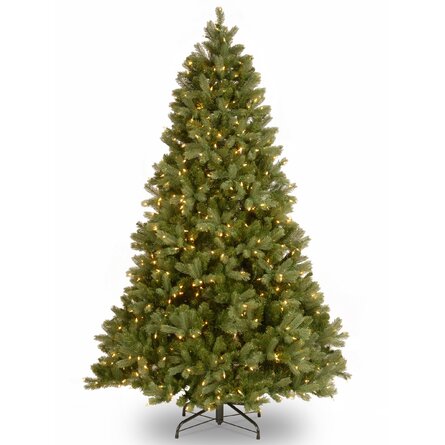 Once again, we will commemorate the Christmas Tree Lights.  The cost is $2 per name.  If you are giving a check, please make it out to St. John’s Lutheran Church (Memo – Commemorative Christmas Lights) You may either place your order form in the offering box or drop it off at the church office.   ** All orders must be received no later than Sunday, December 4. **Unless indicated as commemorating something, all names will be considered to be memorials.  Additional names may be added on back.  Also, please remember to include the names of those giving the memorial.Name:								Given by:_________________________________________________________		____________________________________________________________________________________________________		____________________________________________________________________________________________________		____________________________________________________________________________________________________		____________________________________________________________________________________________________		____________________________________________________________________________________________________		____________________________________________________________________________________________________		___________________________________________Number of names ______________   x  $2 =     __________       amount enclosed